 Konkurs plastycznypt. “Jak zwierzęta przygotowują się do zimy?”pod patronatem Nadleśnictwa Ustkaorganizowany dla dzieci 3 – 6 letnichuczęszczających do przedszkolina terenie miasta Ustka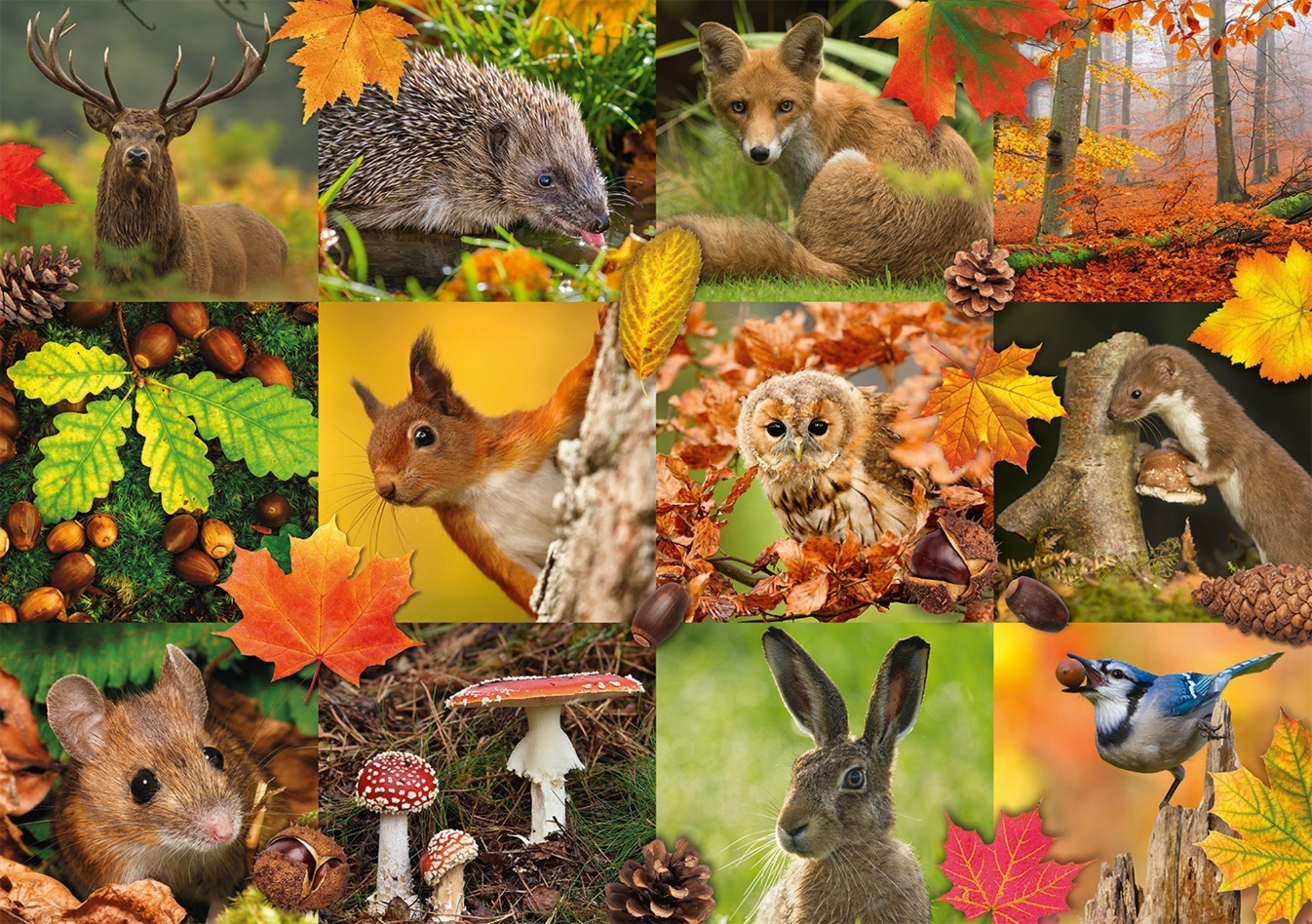 REGULAMIN KONKURSU:Organizatorem konkursu jest Miejskie Przedszkole nr 1 w Ustce.Cele konkursu to:poszerzenie wiedzy dzieci na temat zwyczajów zwierząt w przygotowaniach do zimy,rozwijanie wyobraźni w odniesieniu do świata zwierząt,popularyzacja działań plastycznych i poszerzenie wiedzy z zakresu posługiwania się różnymi technikami plastyczny,prezentacja i popularyzacja dziecięcej twórczości plastycznej.Konkurs organizowany jest dla dzieci w wieku przedszkolnym – tj. 3 - 6 lat.Zadaniem uczestników konkursu jest wykonanie samodzielnie pracy plastycznej w formacie A4 lub A3, uczestnicy konkursu zgłaszają jedną samodzielnie wykonana pracę.Technika prac: dowolna, płaska lub półpłaska z wyłączeniem technik przestrzennych.Ilość prac: jedna placówka może dostarczyć maksymalnie trzy prace z każdej grupy wiekowej (3, 4, 5, 6-latki). Dodatkowo każde zgłoszenie powinno zawierać wypełnioną kartę uczestnictwa zawierającą metryczkę (załącznik nr 1), zgodę rodziców (załącznik nr 3) oraz dane i podpis nauczyciela (załącznik nr 2).Prace powinny być wykonane indywidualnie i samodzielnie przez dzieci.Zgłoszenie prac jest równoznaczne z wyrażeniem zgody na przetwarzanie danych osobowych uczestników konkursu i opiekunów oraz z wyrażeniem zgody na publikację pracy konkursowej na stronie internetowej Miejskiego Przedszkola nr 1.Organizator powoła komisję do oceny prac. Prace będą oceniane w czterech kategoriach wiekowych: 3, 4, 5, 6-latki. W każdej grupie wiekowej zostanie przyznane I, II, III miejsce. Przy ocenie prac najwyżej punktowane będą: samodzielność i staranność wykonania, pomysłowość oraz zgodność 
z tematem.Autorzy nagrodzonych prac otrzymają nagrody i dyplom.Uczestnictwo w konkursie jest równoznaczne z akceptacją regulaminu.Prace i załączniki należy dostarczyć na adres: Miejskie Przedszkole nr 1 w Ustce, ul. Piłsudskiego 2, 76-270 Ustka w terminie: do 20.11.2023 r.Ogłoszenie wyników nastąpi 30 listopada 2023 r. na stronie naszego przedszkola (www.przedszkole1ustka.edupage.org ). Lista laureatów zostanie opublikowana na stronie internetowej Miejskiego Przedszkola nr 1 w Ustce.Laureaci zostaną powiadomieni drogą e-mailową na adres danego przedszkola.Więcej informacji na temat konkursu można uzyskać pod numerem telefonu: 605-890-947, koordynator konkursu: Ilona PudelskaSERDECZNIE ZAPRASZAMY DO WZIĘCIA UDZIAŁU W KONKURSIE!Załącznik nr 1METRYCZKANazwa placówki: …......................................................................................................................................Adres placówki: …......................................................................................................................................…......................................................................................................................................Uczestnik: ….......................................................................Wiek: ................................Nauczyciel…...................................................................................................................Numer kontaktowy: …....................................... e-mail: .............................................Uczestnik: ….......................................................................Wiek: ................................Nauczyciel:….................................................................................................................Numer kontaktowy: …....................................... e-mail: ….........................................Załącznik nr 2ZGODA NAUCZYCIELA na przetwarzanie danych osobowychJa ….................................................................... wyrażam zgodę na przetwarzanie przez organizatora konkursu (Miejskiego Przedszkola nr 1 w Ustce) moich danych osobowych (imię i nazwisko, adres e-mail) w celach wynikających z organizacji konkursu plastycznego “Jak zwierzęta przygotowują się do zimy?” zgodnie z ustawą 
z dnia 10 maja 2018 r. o ochronie danych osobowych (t.j. Dz. U. z 2018 r., poz. 1000).                                                                                        .......................................................                                     ..............................................              Miejscowość i data 						                       Podpis nauczycielaZałącznik nr 3ZGODA RODZICÓW (OPIEKUNÓW PRAWNYCH) NA UDZIAŁ DZIECKA WKONKURSIE PLASTYCZNYM ORGANIZOWANYM PRZEZ MIEJSKIE PRZEDSZKOLE NR 1 W USTCEWyrażam zgodę na udział mojego dziecka......................................................... (imię i nazwisko dziecka) w konkursie plastycznym pt.: “Jak zwierzęta przygotowują się do zimy?” organizowanym przez Miejskie Przedszkole nr 1 w Ustce.Wyrażam zgodę na przetwarzanie przez organizatora konkursu danychosobowych mojego dziecka (imię, nazwisko, wiek, numer przedszkola) w celachwynikających z organizacji konkursu zgodnie z ustawą z dnia 10 maja 2018 r. 
o ochronie danych osobowych (t.j. Dz. U. z 2018 r., poz.1000).Wyrażam zgodę na publikowanie nadesłanej przez moje dziecko pracy konkursowej w materiałach promocyjnych związanych z konkursem oraz prezentacjach pokonkursowych na stronie internetowej Miejskiego Przedszkola nr 1 
w Ustce. ….......................................                                               …............................................           Miejscowość i data					                Podpis rodziców (opiekunów prawnych) dziecka